ZávěrečnÝ  účEt  OBCE  NEDOMICE  za  rok  2021 - komentář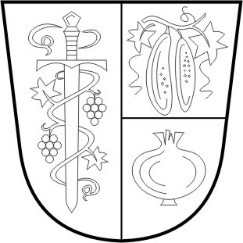 Název obce:	NedomiceAdresa:	Nedomice 78, 277 14  NedomiceIČO:		00662259Starostka:	Ing. Jitka ŠtyksováÚčetní:	Lucie Liďáková									V Nedomicích dne 29.4.2022V souladu s § 17 zákona č. 250/2000 Sb., o rozpočtových pravidlech územních rozpočtů zpracovala Obec Nedomice návrh závěrečného účtu. Při zpracování byly použity podklady z roční uzávěrky, z výsledku provedené inventarizace, evidence majetku a dalších pomocných podkladů. Návrh závěrečného účtu bude vyvěšen na úřední desce 15 dní před jeho schválením, aby byla dostatečná možnost k vyjádření ze strany občanů, jak ukládá zákon.Připomínky k návrhu závěrečného účtu mohou občané uplatnit buď písemně ve lhůtě stanovené při zveřejnění závěrečného účtu, nebo ústně na zasedání zastupitelstva, na kterém bude návrh závěrečného účtu projednáván. Součástí závěrečného účtu je Účetní závěrka, která bude současně projednávána se závěrečným účtem na zastupitelstvu do 30.6.2022.1) Údaje o plnění příjmů a výdajů za rok 2021 (údaje jsou v Kč)    Obec Nedomice hospodařila v roce 2021 na základě schváleného rozpočtu.Údaje o plnění rozpočtu příjmů, výdajů a o dalších finančních operacích v plném členění podle rozpočtové skladby jsou obsaženy v příloze č.  2 (k nahlédnutí na obecním úřadě nebo v elektronické podobě na úřední desce).2) Hospodářská činnost obce    Obec nevede  hospodářskou činnost.3) Stav účelových fondů    Obec nemá zřízeny žádné účelové fondy.4) Hospodaření příspěvkových organizací zřízených obcí:Základní škola a Mateřská škola Nedomice - hospodaření školy bylo ve výnosech 8.411.462,01 Kč, v nákladech 8.413.037,09 Kč. Hospodářský výsledek skončil ztrátou - 1.575,08 Kč.Příspěvek na provoz z rozpočtu obce činil 646.000,00 Kč.Účetní výkazy Rozvaha, Výkaz zisku a ztrát, Příloha zřizované p.o. jsou k dispozici na obecním úřadě.Příloha č. 7 (k nahlédnutí na obecním úřadě nebo v elektronické podobě na úřední desce).5) Stav majetku, pohledávek a závazků obce k 31. 12. 2021 (údaje jsou v Kč)    V inventuře nebyl zohledněn inventarizační rozdíl na účtu 031 viz Závěr zprávy z KÚ, příloha č.6.6) Vyúčtování finančních vztahů ke státnímu rozpočtu a ostatním rozpočtům veřejné úrovněDotace do rozpočtu obce v roce 2021 činily celkem 1.654.178,63 Kč, přijaté dotace a čerpání v roce 2021 je v tabulce. Krajské dotace byly vyčerpány v roce 2020, smlouvy podepsány a dotace přijaty v 1.Q. roku 2021. V 1.Q. 2021 došlo k vratce přeplatku dotace DSO Cecemínsko v částce 422.073,95 Kč. Poslední dvě investiční dotace od IROP a MMR jsou vyčerpány a vyúčtovány, budou proplaceny v roce 2022.7) Vyúčtování finančních vztahů k příjemcům podpory z rozpočtu obcePříspěvky z rozpočtu obce v roce 2021 činily celkem 65.031,32 Kč, rozpis vydaných příspěvků v tabulce.8) Zpráva o výsledku přezkoumání hospodaření Obce Nedomice za rok 2021Přezkoumání hospodaření bylo provedeno na základě žádosti obce. Přezkoumání provedli kontroloři Krajského úřadu Středočeského kraje. Přezkoumání hospodaření bylo provedeno v souladu se zákonem č. 420/2004 Sb., o přezkoumávání hospodaření územních samosprávných celků a dobrovolných svazků obcí v termínu 26.11.2021 (dílčí přezkoumání hospodaření) a 21.3.2022 (konečné přezkoumání hospodaření).Závěr zprávy: Dle Smlouvy o bezúplatném převodu pozemku č.1004992110 uzavřené dne 10.12.20221 se Státním pozemkovým úřadem bylo na účtu 031 o nabytí pozemku chybně účtováno až v lednu 2022, i když zápis do katastru nemovitostí byl podán dne 17.12.2021. Žádné další chyby a nedostatky nebyly zjištěny.(Plné znění zprávy o provedeném přezkoumání hospodaření obce za rok 2021 je zveřejněno na úřední desce a elektronické úřední desce. Příloha č. 6.)9) Přílohy tvořící závěrečný účet, které z důvodu rozsahu nejsou vyvěšovány na úřední desce jsou k dispozici v kanceláři obecního úřadu (všechny přílohy jsou vyvěšeny na elektronické úřední desce):1. Návrh závěrečného účtu za rok 2021	2. FIN 2- ke dni 31.12.2021      3. Rozvaha ke dni 31.12.2021      4. Výkaz zisku a ztrát ke dni 31.12.2021      5. Příloha ke dni 31.12.2021      6. Zpráva o výsledku přezkoumání hospodaření obce Nedomice za rok 20217. Výkazy příspěvkové organizace ZŠ a MŠ NedomiceVypracovala:	Lucie Liďáková – účetní			Předkládá:	Ing. Jitka Štyksová – starostkaSchváleno Zastupitelstvem obce Nedomice dne:		Usnesením číslo:Vyvěšeno:	úřední deska:					Sejmuto:	úřední deska:			el. úřední deska:						el. úřední deska:Schválený rozpočetUpravený rozpočetPlnění k 31.12.2021% plnění k upravenému                  rozpočtuTřída 1 - Daňové příjmy 3.887.900,00 5.489.232,855.418.304,4098,71Třída 2 - Nedaňové příjmy202.000,00315.510,00309.162,0597,99Třída 3 - Kapitálové příjmy120.000,00120.000,0015.000,0012,50Třída 4 - Přijaté transfery70.200,00    1.639.711,751.639.582,6399,99Příjmy celkem 4.280.100,00     7.564.454,60    7.382.049,0897,59Třída 5 – Běžné výdaje4.020.100,00      5.521.187,954.254.718,5077,06Třída 6 – Kapitálové výdaje260.000,004.508.766,654.057.569,0589,99Výdaje celkem4.280.100,0010.029.954,608.312.287,5582,87Financování0,00-2.465.500,00-930.238,4737,73Název položkyzásadní údaje o hospodaření s majetkem a o dalších finančních operacístav k 31. 12. 2021Aktiva celkem (stálá + oběžná)37.034.869,77Stálá aktiva (DNM, DHM, DFM)30.065.779,51Dlouhodobý hmotný majetek28.295.999,29021  – Stavby022  – Samostatné movité věci028  – Drobný dlouhodobý hmotný majetek031  – Pozemky042  – Nedokončený majetekVodovod a VO, TK DSOTraktor GoliathTraktůrek, zařízení obchoduNa Pískách, KOPUStavby Kozí, chodník, světla19.653.241,71621.186,56974.913,673.226.605,473.820.051,88069-Dlouhodobý finanční majetekAkcie VKM1.769.780,22Oběžná aktiva (zásoby, KP, KFM)6.969.090,26Krátkodobé pohledávky47.128,00314  – Krátkodobé poskytnuté zálohy315  – Jiné pohledávky348  – PohledávkyZálohy el. energie a vodyTKO39.128,008.000,000,00Krátkodobý finanční majetek6.921.962,26231  – Bankovní účty  (ČS, ČNB, ERA PS)6.921.962,26Pasiva celkem (vlastní kapitál, cizí zdroje)31.971.919,70Vlastní kapitál31.673.089,70Jmění účetní jednotky23.317.935,20Výsledek hospodaření 2.190.022,49 (2021)8.355.154,50Cizí zdroje (DZ, KZ)298.830,00Dlouhodobé závazky0,00451  – Dlouhodobé úvěryKanalizace úvěr doplacen0,00Krátkodobé závazky298.830,00321  – Dodavatelé324  – Krátkodobé 331  – Zaměstnanci336  – Zúčtování soc. pojištění337 – Zúčtování zdr. pojištění342  – Jiné přímé daně378 – Ostatní krátkodobé závazky384  – Výnosy příštích obdobíFP (cedule dotace Špytko)Zálohy el. energie a vodaMzdy 12/2021OSSZ soc.poj.ZP zdr. Poj.FÚ daň zálohová a srážkováSDH, ZŠ a MŠ Nedomice2.977,0022.920,0069.107,0022.612,0010.768,004.446,0066.000,00100.000,00ÚčelÚZpoložkaPřijatoVyčerpánoOperační program zaměstnanost ÚP VPP 2021130134116105.000,00105.000,00Účelová dotace na volby do PSP ČR98071411131.000,0015.404,00 Kompenzační bonus pro obce (SARS Cov-2)98037411169.639,5669.639,56SDV – KUSK přísp. na přenesenou působnost411273.300,0073.300,00Obec Ovčáry – příspěvek na školu 20204121148.630,07148.630,07DSO Cecemínsko – 5.ŽoP vratka dotace41290,00422.073,95ÚčelÚZpoložkaPřijatoVyčerpánoNeinvestiční dotace kraj – oprava podlahy MŠ008124122121.822,000,00Investiční dotace kraj – revitalizace rozhlasu008124222191.178,000,00Investiční dotace „Můj kraj“ workout + pergola4222392.524,000,00Dotace ZŠ Šablony - transfer330634116481.085,00481.085,00Dotace AOPK stanovištní úpravy hořeček411940.000.000,00Investiční dotace IROP chodník k zastávce179690,00731.853,40Investiční dotace MMR oprava MK Kozí175080,001.648.900,00CELKEM 1.654.178,63 3.695.885,98 OrganizaceÚčelVýše podporyJSDH Ovčáry-NedomiceNa činnost20.000,00TJ Sokol Ovčáry, z.s.Na provoz oddílu Děti v pohybu5.000,00DSO CecemínskoČlenský příspěvek20.000,00Linka BezpečíPříspěvek na provoz1.500,00Apache RacePříspěvek na akci5.000,00ČSCH Nedomice OvčáryPříspěvek na provoz spolku5.000,00VKMČlenský příspěvek361,00VyhlídkyČlenský příspěvek5.000,00Svaz měst a obcí ČRČlenský příspěvek3.170,32CELKEM65.031,32